ΔΕΛΤΙΟ ΤΥΠΟΥΘΕΜΑ : Ανακοίνωση Εξεταστικών Κέντρων του Κρατικού Πιστοποιητικού Γλωσσομάθειας Νοεμβρίου 2016 και κατανομή υποψηφίων.Από το Υπουργείο Παιδείας, Έρευνας και Θρησκευμάτων ανακοινώνεται ο πίνακας με τα εξεταστικά κέντρου του Κρατικού Πιστοποιητικού Γλωσσομάθειας εξεταστικής περιόδου Νοεμβρίου  2016 και η κατανομή των υποψηφίων σ’ αυτά.Οι ενδιαφερόμενοι μπορούν να ενημερώνονται:Από την ιστοσελίδα του Υπουργείου www.minedu.gov.gr στο σύνδεσμο για το Κρατικό Πιστοποιητικό ΓλωσσομάθειαςΑπό τις Περιφερειακές Διευθύνσεις Εκπαίδευσης καιΑπό τις Διευθύνσεις Δευτεροβάθμιας Εκπαίδευσης.	  Η ΠΡΟΙΣΤΑΜΕΝΗ ΔΙΕΥΘΥΝΣΗΣ                                                                                                   ΧΡΙΣΤΙΝΑ ΠΑΤΡΟΥ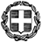 ΕΛΛΗΝΙΚΗ ΔΗΜΟΚΡΑΤΙΑΥΠΟΥΡΓΕΙΟ ΠΑΙΔΕΙΑΣ, ΕΡΕΥΝΑΣ ΚΑΙ ΘΡΗΣΚΕΥΜΑΤΩΝ-----ΓΕΝΙΚΗ ΔΙΕΥΘΥΝΣΗ ΣΤΡΑΤΗΓΙΚΟΥ ΣΧΕΔΙΑΣΜΟΥ, ΠΡΟΓΡΑΜΜΑΤΙΣΜΟΥ & ΗΛΕΚΤΡΟΝΙΚΗΣ ΔΙΑΚΥΒΕΡΝΗΣΗΣΔΙΕΥΘΥΝΣΗ ΕΞΕΤΑΣΕΩΝ & ΠΙΣΤΟΠΟΙΗΣΕΩΝ ΤΜΗΜΑ Β΄ΕΞΕΤΑΣΕΩΝ ΚΡΑΤΙΚΟΥ ΠΙΣΤΟΠΟΙΗΤΙΚΟΥ ΓΛΩΣΣΟΜΑΘΕΙΑΣ -----Βαθμός Ασφαλείας: Να διατηρηθεί μέχρι:Βαθμός Προτεραιότητας: Μαρούσι, 03-11-2016Αρ. Πρωτοκόλλου :       185695/A5Ταχ. Δ/νση	: Ανδρέα Παπανδρέου 37Τ.Κ. – Πόλη	: 15180 – ΜαρούσιΙστοσελίδα	: http://www.minedu.gov.grEmail		: t13pxg1@minedu.gov.grΠΡΟΣ: 1) Γραφείο Τύπου         2) ΠΔΕ         3) ΔΙΔΕ